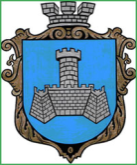 Українам. Хмільник  Вінницької областіР О З П О Р Я Д Ж Е Н Н Я МІСЬКОГО  ГОЛОВИ від 12 травня 2020 р.                              №165-р                                                Про проведення   позачерговогозасідання виконкому міської ради      Розглянувши службові  записки  начальника фінансового управління міської ради Тищенко Т.П. від 08.05.2020 року №226,начальника управління освіти міської ради Коведи Г.І. від 12.05.2020 року, начальника управління ЖКГ та КВ міської ради Сташок І.Г. від 12.05.2020 року,  ,відповідно до п.п.2.2.3 пункту 2.2 розділу 2 Положення про виконавчий комітет Хмільницької міської ради 7 скликання, затвердженого  рішенням 46 сесії міської ради 7 скликання від 22.12.2017р. №1270, керуючись ст.42,ст.59 Закону України „Про місцеве самоврядування в Україні”:Провести  позачергове засідання виконкому  міської ради 13.05.2020 року о 10.00 год., на яке винести наступні питання:2 .Загальному відділу міської ради  ( О.Д.Прокопович) довести це  розпорядження до членів виконкому міської ради та всіх зацікавлених суб’єктів.3.Контроль за виконанням цього розпорядження залишаю за собою.                 Міський голова                             С.Б.РедчикС.П.МаташО.Д.Прокопович О.В.Цюнько1Про передачу продуктів харчування       Про передачу продуктів харчування       Про передачу продуктів харчування       Про передачу продуктів харчування       Про передачу продуктів харчування       Про передачу продуктів харчування       Доповідає:   Коведа Галина Іванівна                     Доповідає:   Коведа Галина Іванівна                     Доповідає:   Коведа Галина Іванівна                     Доповідає:   Коведа Галина Іванівна                     Доповідає:   Коведа Галина Іванівна                     Начальник управління  освіти міської ради    2Про затвердження переліку доріг вулиць та тротуарів Хмільницької міської ОТГ для проведення поточного (ямкового) ремонту у 2020 році, передбаченого Програмою утримання дорожнього господарства Хмільницької міської об’єднаної територіальної громади на 2018-2020 рр.(зі змінами)      Про затвердження переліку доріг вулиць та тротуарів Хмільницької міської ОТГ для проведення поточного (ямкового) ремонту у 2020 році, передбаченого Програмою утримання дорожнього господарства Хмільницької міської об’єднаної територіальної громади на 2018-2020 рр.(зі змінами)      Про затвердження переліку доріг вулиць та тротуарів Хмільницької міської ОТГ для проведення поточного (ямкового) ремонту у 2020 році, передбаченого Програмою утримання дорожнього господарства Хмільницької міської об’єднаної територіальної громади на 2018-2020 рр.(зі змінами)      Про затвердження переліку доріг вулиць та тротуарів Хмільницької міської ОТГ для проведення поточного (ямкового) ремонту у 2020 році, передбаченого Програмою утримання дорожнього господарства Хмільницької міської об’єднаної територіальної громади на 2018-2020 рр.(зі змінами)      Про затвердження переліку доріг вулиць та тротуарів Хмільницької міської ОТГ для проведення поточного (ямкового) ремонту у 2020 році, передбаченого Програмою утримання дорожнього господарства Хмільницької міської об’єднаної територіальної громади на 2018-2020 рр.(зі змінами)      Про затвердження переліку доріг вулиць та тротуарів Хмільницької міської ОТГ для проведення поточного (ямкового) ремонту у 2020 році, передбаченого Програмою утримання дорожнього господарства Хмільницької міської об’єднаної територіальної громади на 2018-2020 рр.(зі змінами)      Доповідає:  Сташок Ігор Георгійович                     Доповідає:  Сташок Ігор Георгійович                     Доповідає:  Сташок Ігор Георгійович                     Доповідає:  Сташок Ігор Георгійович                     Доповідає:  Сташок Ігор Георгійович                     Начальник управління ЖКГ та КВ міської ради    3Про проєкт рішення міської ради «Про затвердження Додаткової угоди №1 до Договору про передачу видатків у 2020 році від 26.03.2020р.»                     Про проєкт рішення міської ради «Про затвердження Додаткової угоди №1 до Договору про передачу видатків у 2020 році від 26.03.2020р.»                     Про проєкт рішення міської ради «Про затвердження Додаткової угоди №1 до Договору про передачу видатків у 2020 році від 26.03.2020р.»                     Про проєкт рішення міської ради «Про затвердження Додаткової угоди №1 до Договору про передачу видатків у 2020 році від 26.03.2020р.»                     Про проєкт рішення міської ради «Про затвердження Додаткової угоди №1 до Договору про передачу видатків у 2020 році від 26.03.2020р.»                     Про проєкт рішення міської ради «Про затвердження Додаткової угоди №1 до Договору про передачу видатків у 2020 році від 26.03.2020р.»                     Доповідає: Тищенко Тетяна Петрівна                      Начальник фінансового управління міської ради         Начальник фінансового управління міської ради         Начальник фінансового управління міської ради         Начальник фінансового управління міської ради         Начальник фінансового управління міської ради         4Про проєкт рішення міської ради «Про внесення змін до рішення 68 сесії міської ради 7 скликання від 16.12.2019 року №2391 «Про бюджет Хмільницької міської об’єднаної територіальної громади на 2020 рік» (зі змінами)Про проєкт рішення міської ради «Про внесення змін до рішення 68 сесії міської ради 7 скликання від 16.12.2019 року №2391 «Про бюджет Хмільницької міської об’єднаної територіальної громади на 2020 рік» (зі змінами)Про проєкт рішення міської ради «Про внесення змін до рішення 68 сесії міської ради 7 скликання від 16.12.2019 року №2391 «Про бюджет Хмільницької міської об’єднаної територіальної громади на 2020 рік» (зі змінами)Про проєкт рішення міської ради «Про внесення змін до рішення 68 сесії міської ради 7 скликання від 16.12.2019 року №2391 «Про бюджет Хмільницької міської об’єднаної територіальної громади на 2020 рік» (зі змінами)Про проєкт рішення міської ради «Про внесення змін до рішення 68 сесії міської ради 7 скликання від 16.12.2019 року №2391 «Про бюджет Хмільницької міської об’єднаної територіальної громади на 2020 рік» (зі змінами)Про проєкт рішення міської ради «Про внесення змін до рішення 68 сесії міської ради 7 скликання від 16.12.2019 року №2391 «Про бюджет Хмільницької міської об’єднаної територіальної громади на 2020 рік» (зі змінами)Доповідає:  Тищенко Тетяна Петрівна                                                Доповідає:  Тищенко Тетяна Петрівна                                                Начальник фінансового управління міської ради           Начальник фінансового управління міської ради           Начальник фінансового управління міської ради           Начальник фінансового управління міської ради           5Про затвердження «Правил розміщення зовнішньої реклами на території населених пунктів, що входять до Хмільницької міської об’єднаної територіальної громади»  Про затвердження «Правил розміщення зовнішньої реклами на території населених пунктів, що входять до Хмільницької міської об’єднаної територіальної громади»  Про затвердження «Правил розміщення зовнішньої реклами на території населених пунктів, що входять до Хмільницької міської об’єднаної територіальної громади»  Про затвердження «Правил розміщення зовнішньої реклами на території населених пунктів, що входять до Хмільницької міської об’єднаної територіальної громади»  Про затвердження «Правил розміщення зовнішньої реклами на території населених пунктів, що входять до Хмільницької міської об’єднаної територіальної громади»  Про затвердження «Правил розміщення зовнішньої реклами на території населених пунктів, що входять до Хмільницької міської об’єднаної територіальної громади»  Доповідає:Король Альона Михайлівна                                             Доповідає:Король Альона Михайлівна                                             Доповідає:Король Альона Михайлівна                                             Провідний спеціаліст управління містобудування та архітектури міської ради      Провідний спеціаліст управління містобудування та архітектури міської ради      Провідний спеціаліст управління містобудування та архітектури міської ради      6Про перелік питань що виносяться на розгляд  позачергової 76    сесії міської ради 7 скликання   14  травня 2020 року    Про перелік питань що виносяться на розгляд  позачергової 76    сесії міської ради 7 скликання   14  травня 2020 року    Про перелік питань що виносяться на розгляд  позачергової 76    сесії міської ради 7 скликання   14  травня 2020 року    Про перелік питань що виносяться на розгляд  позачергової 76    сесії міської ради 7 скликання   14  травня 2020 року    Про перелік питань що виносяться на розгляд  позачергової 76    сесії міської ради 7 скликання   14  травня 2020 року    Про перелік питань що виносяться на розгляд  позачергової 76    сесії міської ради 7 скликання   14  травня 2020 року    Доповідає: Крепкий Павло Васильович                                 Доповідає: Крепкий Павло Васильович                                 Доповідає: Крепкий Павло Васильович                                 Доповідає: Крепкий Павло Васильович                                 Секретар міської ради   Секретар міської ради   